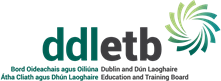 An Tuairisc Bhliantúil ar Nochtuithe Cosanta, 2018Éilítear ar gach comhlacht poiblí le hAlt 22 den Acht um Nochtadh Cosanta, 2014 tuairisc a ullmhú agus a fhoilsiú tráth nach déanaí ná an 30 Meitheamh gach bliain ar ábhair a bhaineann leis na nochtuithe cosanta a rinneadh leis le linn na bliana díreach roimhe sin.Seo a leanas na hábhair sin:-líon na nochtuithe cosanta a rinneadh leis an gcomhlacht poiblí -Rinneadh aon nochtadh amháin leis an mBord Oideachais de réir an Bheartais um Nochtadh Cosantaan beart (más ann) a rinneadh mar fhreagairt ar na nochtuithe cosanta sin -Rinneadh imscrúdú mar thoradh ar an nochtadh a fuarthascibé faisnéis eile a iarrfaidh an tAire ó am go ham a bhaineann leis na nochtuithe cosanta sin agus an beart a rinneadh -Cuireadh an t-imscrúdú i gcrích agus tá an comhad dúnta anois